
Предлагаю вашему вниманию массажные коврики, 
изготовленные руками родителей.


Самый лучший коврик!

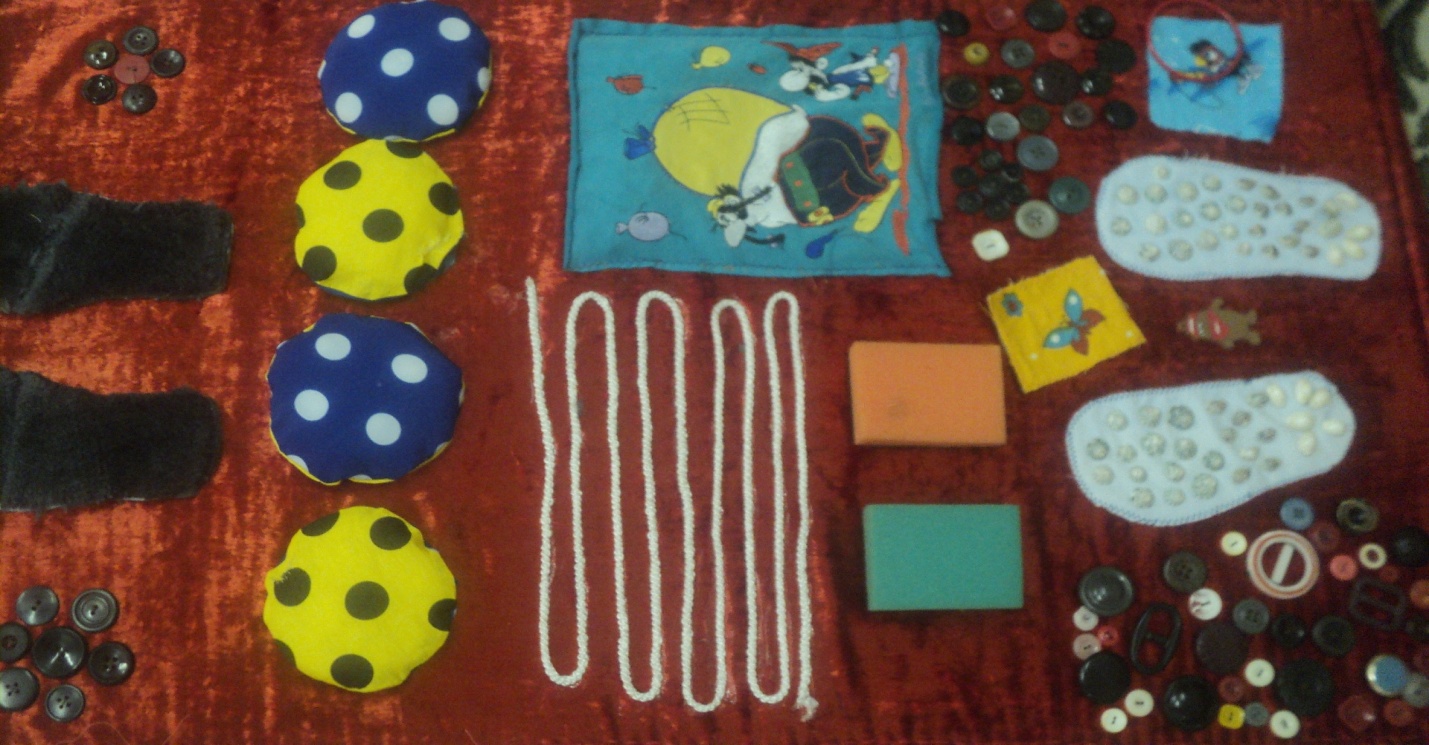 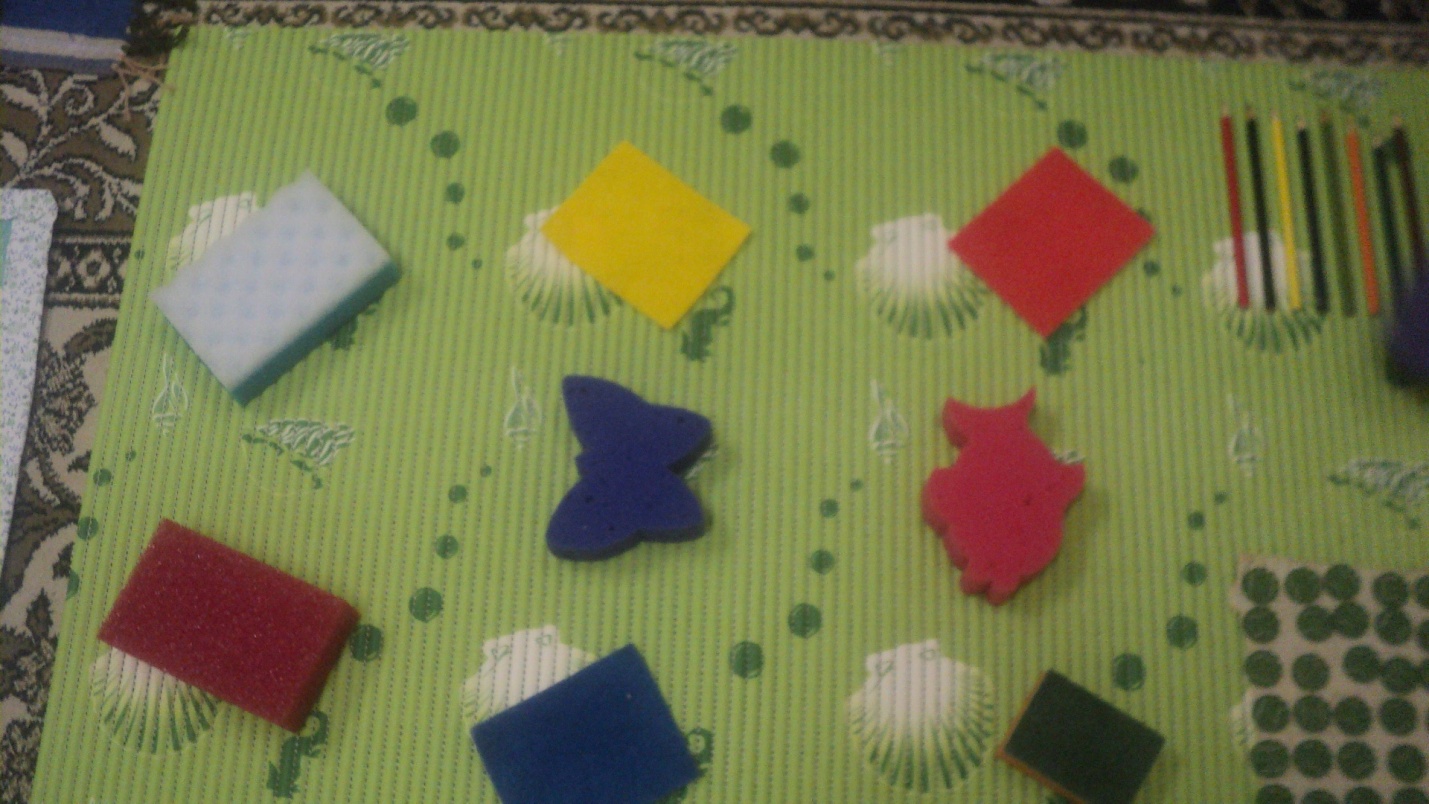 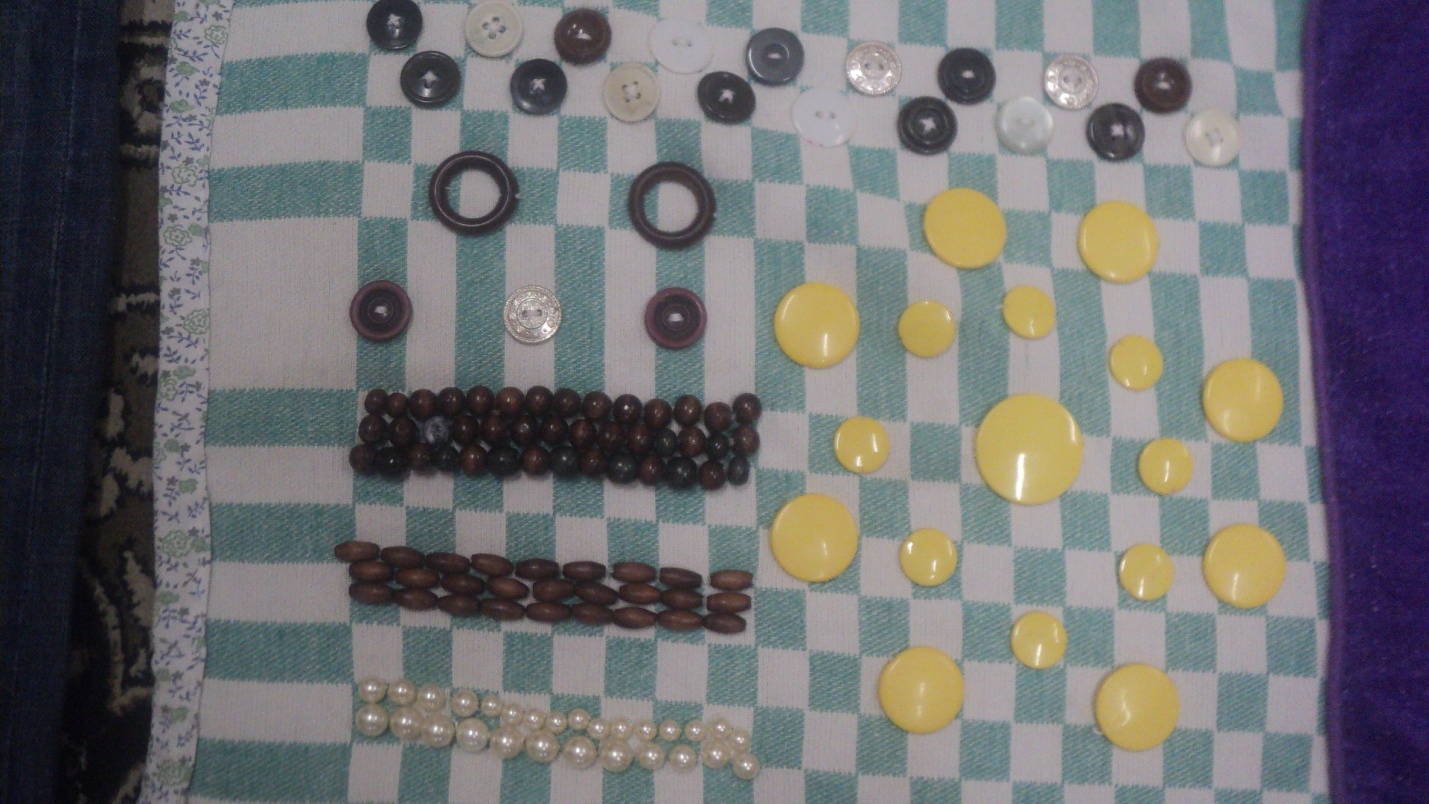 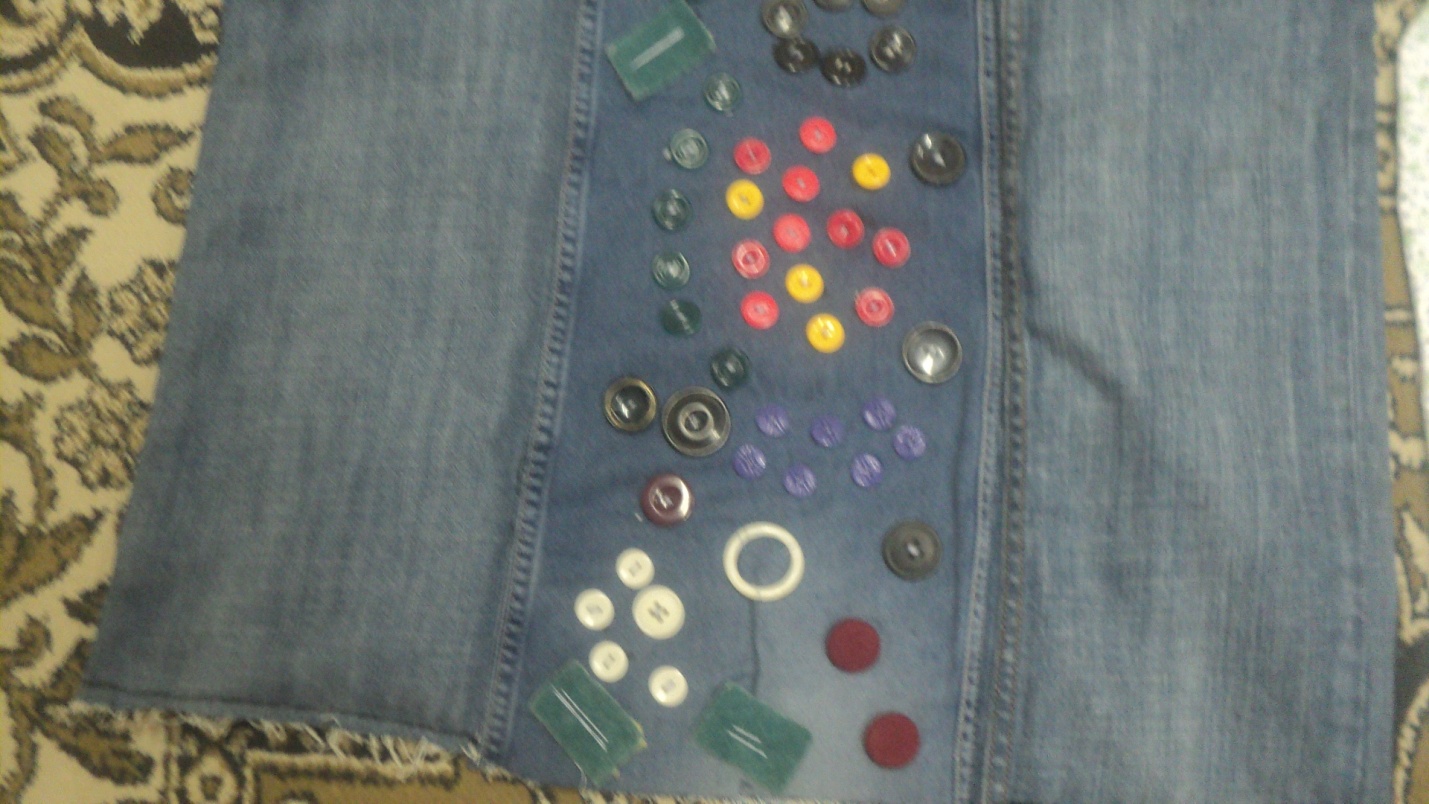 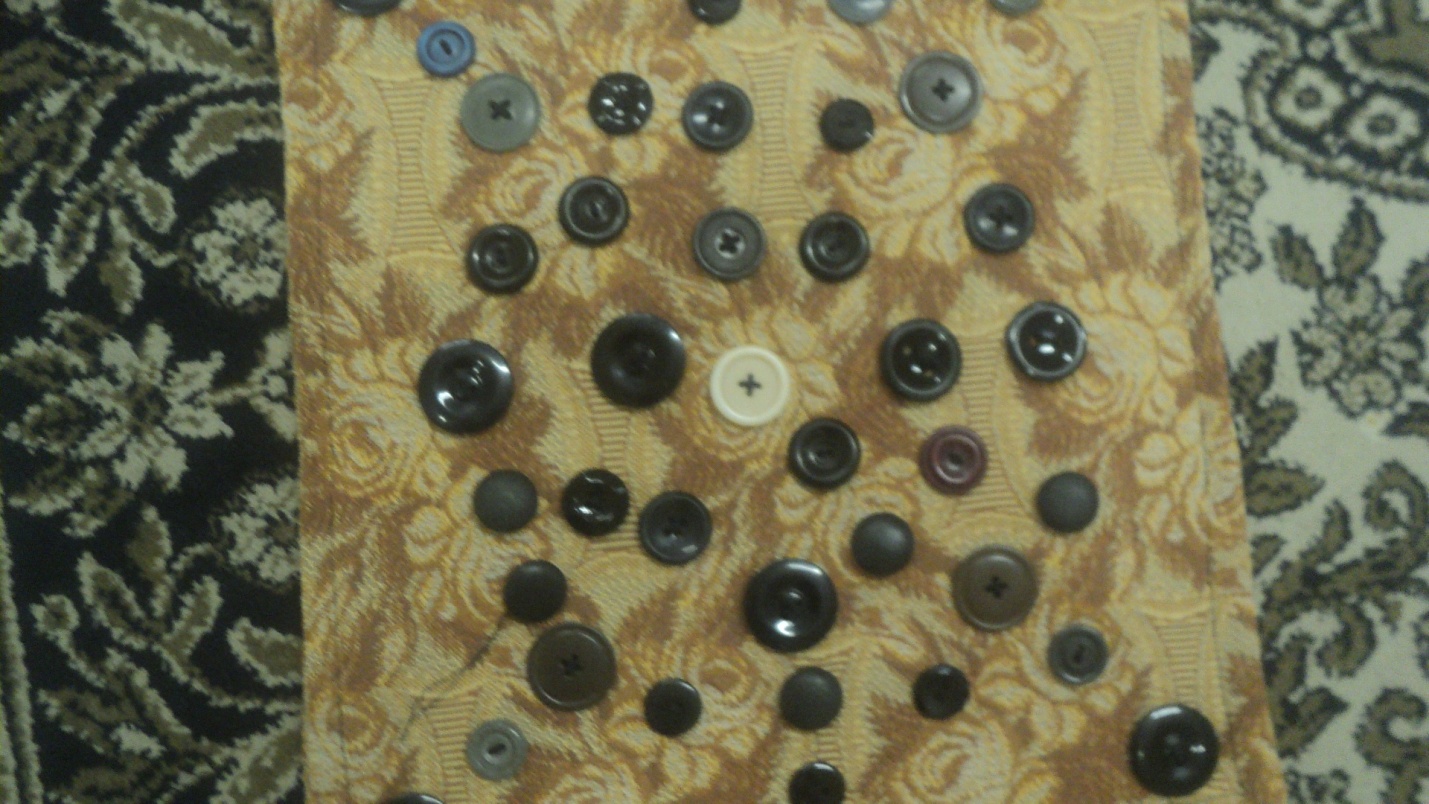 Вот такие получились у нас коврики!